PECK45S可控温密封型光电化学池产品型号：PECK45S（控温密封型）产品特点：PECK45S可控温密封型光电化学玻璃池体，聚四氟乙烯盖子，石英光窗。耐腐蚀性好，水循环夹层控温，石英光窗（直径24mm）可快速装拆。池体容积（mL）：100mL产品用途：适用于光电化学实验，可通过水浴控温。标配：PECK45S可控温密封型光电化学池（玻璃池体）；PTFE盖子；螺纹电极夹，工作电极:铂电极夹（用于夹持工作电极）；对电极:铂丝电极，参比电极:银-氯化银电极。备注：电极可按照实验要求灵活组合安排（照片电极仅供参考），电极孔的大小和数量可根据用户电极定制，控温可配置LX或HX系列循环水机，客户特殊需求可定制50mL/200mL容积反应池。
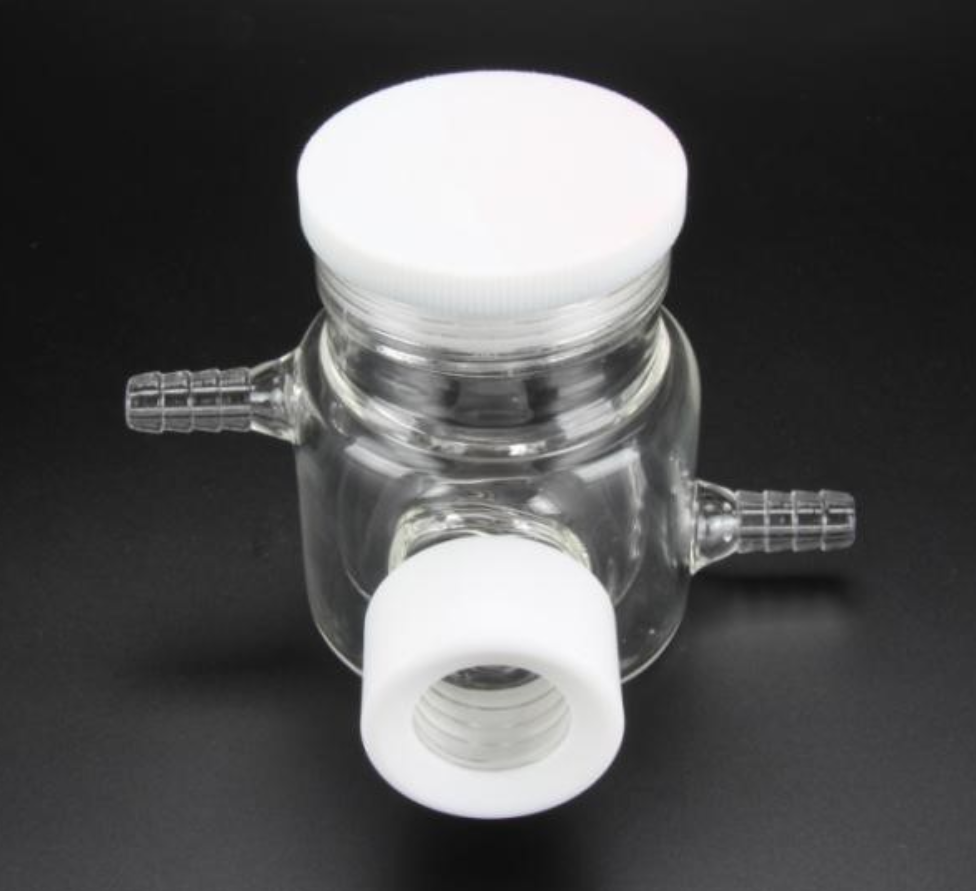 